Employee Compensation Services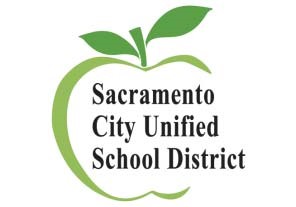 Authorization for Electronic Money TransferDirect DepositTO BE COMPLETED BY EMPLOYEE (OPTIONAL)I hereby authorize Sacramento City Unified School District to electronically deposit warrants (a credit entry) to my account, and to initiate deposit reversals (a debit entry), if necessary, to correct errors in the initial deposit. Such reversals may only be completed within a few days of deposit. Include bank routing number for savings account deposit. EMPLOYEE NAME____________________________________ EIN/SSN #______________________                                             	  (PLEASE PRINT) SIGNATURE_______________________________ 	 	 DATE___________________________   **Please attach a copy of a voided check or bank direct deposit authorization form.** Direct deposit will not be processed if attachment not included.FINANCIAL INSTITUTION DATA OF ACCOUNT #1  NAME OF BANK_______________________________________                                                              (PLEASE PRINT)  ROUTING NUMBER____________________________ ACCOUNT NUMBER____________________________ ACCOUNT TYPE (CHECK ONE)         CHECKING    or         SAVINGS   I wish to deposit $________.__          or           I wish to deposit the Entire Net AmountFINANCIAL INSTITUTION DATA OF SECOND ACCOUNT (IF DESIRED) NAME OF BANK_______________________________________                                                               (PLEASE PRINT) ROUTING NUMBER____________________________ ACCOUNT NUMBER____________________________ ACCOUNT TYPE (CHECK ONE)          CHECKING    or         SAVINGS   I wish to deposit $________.__          or           I wish to deposit the Entire Net Amount After completing the above form, return it to Payroll Services, Box 772, by the 10th of the month. You will receive an ACTUAL warrant for the first month. If the financial institution information and account numbers are correct, the next warrant will be electronically deposited in the employee's account.    New setup        	 	   New set up of an additional account          Changing financial institution        Changing account number     Changing account type   	   Cancellation of Direct Deposit  